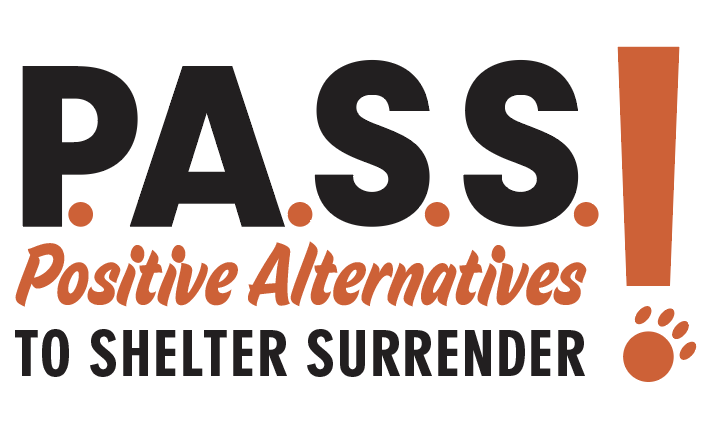 Hays County Pet Resources GuidePet Resource, Education, and Research CenterIn this guide you will find the following:About PASSCommunity ResourcesHousing/UtilitiesFood AssistanceTemporary FosteringMedical AssistanceBehavior ResourcesRehoming Support and ServicesHelpful Tips and Tricks for RehomingEvaluating Potential AdoptersThe Adoption ProcessPet RelinquishmentEnd of Life ResourcesAbout PASSOur Austin Pets Alive! Positive Alternatives to Shelter Surrender (PASS) program is designed to help you keep your pet instead of surrendering them to the shelter. Contact PASS to discuss your needs and challenges to help you keep your pet instead of surrendering them to the shelter. Our team can provide: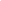 Emergency pet foodPet resource assistanceReferrals to outside social service and animal welfare agenciesWhile our goal is to help you resolve the problems you are experiencing so that you can keep your pet, we also understand that some problems are out of your control and may require you to relinquish your pet. Our PASS case managers will walk you through the process to help try to set your pet up for success with PASS. 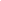 To request assistance from a PASS case manager, please submit this form: https://form.jotform.com/doobertrescue/apa-pass-formFor additional support, a variety of other programs are also searchable by zip code at findhelp.orgFor Lost or Found Animals IN HAYS COUNTY, please check the San Marcos Regional Animal Shelter info HERE.For Found Kittens (under 8 weeks), please view this guide.Community Resources Housing/UtilitiesSouthside Community CenterHousing Stability Services – BR3TBarnabas ConnectionTexas Homeless NetworkTexas Health and Human ServicesRentable.com Pet Friendly ListingsMyPitbullisFamily.org Pet Inclusive Housing DatabaseESA referral evaluation serviceFood AssistanceCentral Texas Food BankHays County Food BankFindhelp.org Hays County Food PantriesPrevent A Litter of Central Texas - PALS FOOD PANTRY CALENDARPets Assisting the Lives of Seniors (PALS) - Meals on Wheels Central TexasSan Marcos Regional Animal Shelter
Temporary Fostering Options             Pet Emergency Sheet: PDF I DOC : Fill out a copy to have on hand for each pet in              case emergency placement is needed.	Red Cross Pet Emergency Preparedness PlanningTemp foster agreement templateEmail pass@austinpetsalive.orgSafe Place for Pets - Find a shelter that will allow your pet to come with youGet Help - RedRover - Safe Escape Grants for pet boardingWags and Whiskers - Temp foster program for pets who’s humans are hospitalized, sick or recovering. Dogs Matter - Temp foster program for community members in recoveryGuardian Angels for Soldier’s Pets - Foster program for deployed militaryDogs on Deployment - Temp boarding options for deployed militaryA variety of other programs are also searchable by zip code at Findhelp.org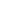 Medical AssistanceThe San Marcos Regional Animal Shelter cannot treat owned animals due Texas Veterinary/Legal restrictions.AFFORDABLE URGENT CARE VET SUPPORT AND ASSISTANCE IS AVAILABLE THROUGH:VET TRIAGEPET VET CORNER ON FACEBOOKASK A VET THROUGH JUSTANSWER.COMSHADOW CATS GRANT APPLICATIONCENTRAL TEXAS FREE/AFFORDABLE COMMUNITY CLINIC CALENDARPALS TNR, SPAY/NEUTER/FOOD PANTRY CALENDARAffordable Veterinary CareCentral Texas Emergency/Urgent Care ClinicsVet Bill AssistanceScratchPayCareCreditCrowdfunding via PASS*Email a request with pet details, clinic contact info, and other pertinent info for review by a Pet Support SpecialistFINDHELP.ORG PET GRANTS (Search by zip code)Pet Insurance/Discount Programs Rates vary depending on zip code, breed, age, etc. Pawlicy Advisor can help!Thrive Plus MembershipPawpGoodRx: save up to 80% on prescriptions for your petsCat/Dog Core VaccinesLow Cost Spay/Neuter, Vaccines, MicrochipsHEB/Vanguard Low Cost Vaccine Clinic Calendar VIP Pet Vet ClinicsPenny PawsKyle Animal Hospital Low-Cost Vaccine ClinicPrevent A Litter of Central Texas - PALSTNR, SPAY/NEUTER CALENDARBastrop County:Save An Angel (services are not restricted to Bastrop County residents, immediate appts/minimal wait times)Shelter Pet Safety Net  Essential Vet CarePop Up Pet VaxHays CountyCity of Kyle Spay/Neuter VouchersCity of Buda Spay/Neuter VouchersWimberley Spay/Neuter VouchersSpay and Neuter Programs PAWS Shelter of Central TexasCaldwell CountyCaldwell County Animal CoalitionComal CountyHumane Society of the New Braunfels AreaGuadalupe CountyHumane Society of the New Braunfels AreaBlanco CountyBlanco County Cat CoalitionAustin Pets Alive! Medical ResourcesThe Austin Pets Alive Medical Clinic cannot legally treat owned animals! The clinic team manages care/treatment/surgeries for over 1,000 pets in Austin Pets Alive’s custody at any given time that we pull from partnering shelters in Texas who are most at risk of euthanasia.  Please review the Community Clinic Calendar and resources listed above to get your pets vaccinated, chipped, and spay/neutered for free or affordable rates!HeartwormsParvoIf your dog is showing symptoms of parvovirus (lethargy, loss of appetite, vomiting, bloody diarrhea, the Austin Pets Alive Clinic can test them for just $20. Please email medicalreception@austinpetsalive.org with Parvo test in the subject line and include pics, how long ago the symptoms started, and any other details.If the pup is stable enough for at home treatment, our clinic can provide three day treatment for just $150.RingwormDog Foster ResourcesFeline Leukemia (FeLV)Behavior ResourcesIf your pet has a behavioral issue, there are many resources on the internet to assist you. You’re also welcome to post on the PASS Facebook Community page and ask for trainer recommendations.DOGS:Goodpup.com virtual training program (1 free week)EveryDogAustin.orgPreferred referral partnersFear Free Happy Home Training (Virtual)We recommend Shari Elkins at The Canine Center which also has The Schrodi Fund to assist with training costs.Alex Urbanski with Anything Is Pawzible specializes in more in depth behavior cases and has discounts for rescue pups.Basic Training and Behavior Support Facebook GroupBringing a new dog homeFetch Worthy Dog Training (15% discount on private training packages and classes for rescue dogs) Fetch Worthy Dog Trianing Class Flyer - Kyle 2-2024.pdf
CATS:Check out the Jackson Galaxy Project for help with any and all cat behavior issues.Basic Training and Behavior Support Facebook GroupFear Free Happy Home Training (Virtual)Bringing a new cat homeRABBITS:Wild Bunny Care GuideNeonatal Bunny CareGrooming ServicesAs the Fur Flies (N. and S. Austin locations)Shaggy Dog Market (San Marcos, Kyle, and Buda locations)Stinky Dawg San MarcosHappy Hound Pet SalonBoarding/Sitting ServicesFetch Pet CareSniff Spot Local hourly yard rental service Rover.comWag.comMeowtel.comRiver Dog RanchPuppy Love Pet SittingBoozy BarkPet Paradise KylePet Paradise Dripping SpringsOn Paws Pet BoardingPets and MooreMy Buddy’s Pet ResortFrandy Oaks Pet ResortDogs Day AwayPups and Mutts Pet ResortRuff RanchRemington Pet RanchBig Oaks Kennel and Dog Park Co.Dog Camp DriftwoodFirehouse Pet ResortStay N Play Pet RanchRehoming Support and ServicesDO NOT REHOME FOUND ANIMALS!  Please refer to the San Marcos Regional Animal Shelter Lost & Found guide for more information.If you adopted your pet from APA!, please email adopt@austinpetsalive.org with the name of the person who signed the adoption paperwork or your pet's microchip number, and the reason for the return, so they can locate the info in our system and send you return information.If not, did you adopt from any other rescue? Most take their animals back.If you are short on time, we suggest making a shelter appointment so you will have it in case rehoming does not work.Helpful Tips and Tricks for RehomingDeciding that your pet needs a new home is not an easy decision. Austin Pets Alive! is here to support you and your pet. Finding a home for your pet on your own and keeping them out of the shelter is beneficial to both YOU AND YOUR PET. Feature your pets on the APA! website for FREE*! Through our unique partnership with AdoptaPet.com, we are excited to feature pets in our community looking for new homes on our website, which receives over 35,000 views a month.To list your pet, simply:1. Go to rehome.adoptapet.com/r/780982. Create a pet profile3. Be sure to include a positive description and quality picturesYour pet will then be featured on our Community Pets Page.*Please enter this coupon code to have your listing fee waived:RCXHAQTL2U8AD8ZClassic Canines Rehoming Courtesy post form (for pups 7+yrs or older)You’re also welcome to reach out to other rescue partners directly: San Marcos Regional Animal Shelter Approved Partners ListA healthy pet is easier to rehome. Make certain your pet is up-to-date on all vaccinations. Provide copies of the vet paperwork. If your pet is not spayed or neutered, we highly recommend getting this done. PALS, Thrive, and Zippivet offer low cost services.It is better for your pet if you are able to rehome them yourself. The shelter can be a very stressful environment for any pet. Ask people in person, but also leave a flyer so they can contact you if they know of someone or decide to adopt your pet themselves. Ask family, friends and co-workers if they know anyone who is looking for a new pet. Create flyers, post to the PASS Facebook group, Hays County Urgent Pet Help Facebook group,  Nextdoor.com, and other local groups.  Make colorful and creative flyers highlighting special information about your pet. You can also post on GetYourPet.com. For senior dogs, submit the Classic Canines Courtesy Post Form HERE.Location Pets Name Age BreedSexSpayed/NeuteredVaccine StatusFlea medsBrief bioGood with Kids?  Other pets?  Favorite Toys?  Temperament?  Bite History?Rehoming FeeRecent photosEvaluating Potential AdoptersUse the Dog Adopter Questionnaire and Cat Adopter Questionnaire to help!  Interview carefully. You should interview potential adopters carefully to ensure they are a good fit for your pet. You can use the sample adoption interview questionnaire we have provided for you in this guide.Be thorough. You should thoroughly review all questionnaire forms and information. Being thorough will help you evaluate whether or not the potential adopter and their home is compatible with the unique needs of your pet. Does your pet get along with small children? Does your pet need a lot of room to run? Does your pet get along with other animals? Does your pet have a lot of energy? It is important to make sure that your pet fits into the life and lifestyle of a potential adopter and that your pet is a good match for the type of companion animal the potential adopter is looking for.Going above and beyond. If you are looking for additional ways to make an informed decision on whether or not the potential adopter is a good placement option for your pet, you can ask for additional information including references from a friend or neighbor, what clinic or practice they currently seek veterinary care from or where are they looking to establish a relationship for veterinary care, or whether the potential adopter’s current pets are received routine medical care.Give yourself some time. Rehoming your pet is a big decision and a difficult one at that. Take the time you need to review applications and interview potential adopters. Do not allow yourself to feel pressured into making a quick decision or a decision that you are not completely comfortable with. Your judgment is your best guide and if you do not feel that the potential adopter is a good fit, chances are you are right.Follow-up. Establish a communication plan with the potential adopter so that you can follow-up with them and give them an opportunity to contact you with any questions or concerns they may have. Open and honest dialogue is an important part of the rehoming process. Be sure to establish a communication plan so that you can follow-up on your pet after they are adopted to see how they are adjusting in their new home with their new family.The Adoption ProcessOnce you have found the perfect new home for your pet, the adoption process can begin.Arrange the meetup. Arrange a time and public place for you and the adopter to meet up. A well known spot and area is recommended for your safety. To help your pet transition into their new home, it is important to provide their favorite toys, bedding, carrier, kennel, litter box, and/or other familiar items. It is also nice to give the adopter any remaining pet food you have so they know what diet your pet is eating so they can either continue to provide the same food or successfully transition the pet onto a new diet.Transfer records. It is important to provide the new owner with copies of any and all veterinary records you have. To make the transfer super easy, you should offer to contact your veterinarian to send the pet’s records directly to the new owner’s preferred veterinary clinic. You may need to provide this request in writing to your veterinarian. Be sure to alert your clinic of the new ownership in the process.Document the change of ownership. It is incredibly important that you create a written document and record the transfer of ownership to the adopter. The document should be signed by both you and the adopter and as the previous owner, you should retain a copy for your own personal records. Use the Transfer of Ownership Agreement or Temporary Foster Agreement.Update the microchip. If the pet is microchipped, it is important to update the information registered to the microchip. You can do this by contacting the database where the microchip is registered (such as Found Animals, Home Again, 24PetWatch) and notifying them of the change of ownership and the new owner’s contact information. Be sure to provide the new owner with the pet’s microchip information and remind them to keep their own contact information up-to-date on the registry. Microchips can be registered for free with Found Animals using their website athttps://www.foundanimals.org/microchip-registry/Notify the shelter or rescue. If you adopted the pet from a local rescue or shelter, be sure to contact them and let them know that you have rehomed the animal and give them the new owner’s information so they can update their ownership records.Pet RelinquishmentWe urge you to exhaust all other resources and alternatives before surrendering your pet to an open intake shelter. This helps shelters ensure resources are available for the pets that need it most -- those who are lost, displaced, homeless, injured, or sick.Austin Pets Alive! is not a municipal intake shelter! The San Marcos Regional Animal Shelter will ONLY take owner surrenders from service areas (Kyle, Buda, Hays County, and San Marcos). Before surrendering your pet to San Marcos Regional Animal Shelter, you must submit the Intake Diversion Form. You’re also welcome to reach out to other rescue partners: San Marcos Regional Animal Shelter Approved Partners List.If you adopted your pet from APA!, please email adopt@austinpetsalive.org with the name of the person who signed the adoption paperwork or your pet's microchip number, and the reason for the return,  so they can locate the info in our system and send you return information.If not, did you adopt from any other rescue? Most take their animals back.If you are short on time, we suggest making a shelter appointment so you will have it in case rehoming does not work.Municipal Intake Shelters in Central Texas (click for map view)Travis County Austin Animal Center 7201 Levander Loop Austin, TX 78702Open: Mon - Sat: 11am - 7pm (Closed Sunday)Owner surrender consultation appt linkBastrop CountyBastrop Animal Services589 Cool Water Drive Bastrop, Texas 78602Open: Wed. - Sun. 11am - 4pm (Closed Monday and Tuesday)Hays CountySan Marcos Regional Animal Shelter750 River RoadSan Marcos, TX 78666Open: Mon. - Fri: 8am-6pm (Closed Saturday and Sunday)Caldwell CountyLockhart Animal Shelter547 Old McMahan RoadLockhart, TX 78644Open: Tue - Fri: 11am - 6 pm, Sat. 12 - 4pm (Closed Sunday and Monday)Guadalupe CountySeguin Animal Services555 Fred Byrd DriveSeguin, TX 78155Open: Mon. - Fri: 9am - 5pm. Sat. 9:30am - 12pm (closed Sunday)Comal CountyComal Animal ServicesEnd of Life ResourcesLoss of Pet Support Group on FacebookFond Memories Cremation ServicesHeavenly PawsCompassionate Vet At Home EuthanasiaGentle Pet PassagesAdditional Information & AssistanceThis guide is updated regularly, so if there’s anything missing or you need more in depth assistance, you’re welcome to contact haysinfo@austinpetsalive.orgTo request assistance from a PASS case manager, please submit this form: https://form.jotform.com/doobertrescue/apa-pass-formThrive Pet CareMultiple LocationsVeterinary Surgical Solutions 9231 Burnet Rd. #102Austin, TX 78758(512) 428-6167Emancipet ClinicMultiple Locations(512) 587-7729Banfield Pet HospitalMultiple LocationsVetCoMultiple LocationsVCA Animal HospitalMultiple locationsWildflower Animal Hospital20640 Ranch to Market Road 150, Unit BDriftwood, TX 78619512-943-6990ZippiVet Kyle5896 Kyle Pkwy, Kyle, TX 78640(512) 548-4041CTVSEH - South Austin4434 Frontier TrailAustin, TX 78745512-892-9038i35 Market Place Animal Hospital651 N Business IH35Suite 1310New Braunfels, TX 78130(830) 209-6600Veterinary Emergency Group - S. Lamar4211 S. Lamar Blvd.Suite A-10Austin, TX 78704737-243-9408NB Animal Urgent Care280 North Business Interstate Highway 35Suite 100New Braunfels , TX 78130(830) 223-4830Allure Integrated Pet Specialists22525 IH 35 N, New Braunfels, TX 78132(210) 874-2727